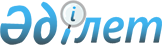 2024-2026 жылдарға арналған ауылдық округтердің бюджеті туралыТүркістан облысы Арыс қалалық мәслихатының 2023 жылғы 27 желтоқсандағы № 12/74-VІІІ шешiмi
      ЗҚАИ-ның ескертпесі!
      Осы шешім 01.01.2024 бастап қолданысқа енгізіледі.
      Қазақстан Республикасының 2008 жылғы 4 желтоқсандағы Бюджет кодексінің 9-1 бабының 2-тармағына, 75-бабының 2-тармағына, "Қазақстан Республикасындағы жергілікті мемлекеттік басқару және өзін-өзі басқару туралы" Қазақстан Республикасының 2001 жылғы 23 қаңтардағы Заңының 6-бабының 1-тармағының 1) тармақшасына сәйкес, Арыс қалалық мәслихаты ШЕШІМ қабылдады:
      1. Ақдала ауылдық округінің 2024-2026 жылдарға арналған бюджеті тиісінше 1, 2 және 3-қосымшаларға сәйкес, оның ішінде 2024 жылға мынадай көлемде бекiтiлсiн:
      1)кiрiстер – 54 940 мың теңге;
      салықтық түсiмдер – 10 860 мың теңге;
      салықтық емес түсiмдер – 0;
      негiзгi капиталды сатудан түсетiн түсiмдер – 0;
      трансферттердің түсiмдері – 44 080 мың теңге;
      2) шығындар – 55 100 мың теңге;
      3) таза бюджеттiк кредиттеу – 0;
      бюджеттік кредиттер – 0;
      бюджеттік кредиттерді өтеу – 0; 
      4) қаржы активтерімен операциялар бойынша сальдо – 0;
      қаржы активтерін сатып алу – 0;
      мемлекеттің қаржы активтерін сатудан түсетін түсімдер – 0;
      5) бюджет тапшылығы (профициті) – -160 мың теңге;
      6) бюджет тапшылығын қаржыландыру (профицитін пайдалану) – 160 мың теңге;
      қарыздар түсімі – 0;
      қарыздарды өтеу – 0;
      бюджет қаражатының пайдаланылатын қалдықтары – 160 мың теңге.".
      Ескерту. 1-тармақ жаңа редакцияда - Түркістан облысы Арыс қалалық мәслихатының 17.05.2024 № 18/108-VIII (01.01.2024 бастап қолданысқа енгізіледі) шешiмiмен.


      2. Байырқұм ауылдық округінің 2024-2026 жылдарға арналған бюджеті тиісінше 4, 5 және 6-қосымшаларға сәйкес, оның ішінде 2024 жылға мынадай көлемде бекiтiлсiн:
      1) кiрiстер – 57 442 мың теңге;
      салықтық түсiмдер – 11 676 мың теңге;
      салықтық емес түсiмдер – 0;
      негiзгi капиталды сатудан түсетiн түсiмдер – 0;
      трансферттердің түсiмдері – 45 766 мың теңге;
      2) шығындар – 58 075 мың теңге;
      3) таза бюджеттiк кредиттеу – 0;
      бюджеттік кредиттер – 0;
      бюджеттік кредиттерді өтеу – 0;
      4) қаржы активтерімен операциялар бойынша сальдо – 0;
      қаржы активтерін сатып алу – 0;
      мемлекеттің қаржы активтерін сатудан түсетін түсімдер – 0;
      5) бюджет тапшылығы (профициті) – -633 мың теңге;
      6) бюджет тапшылығын қаржыландыру (профицитін пайдалану) – 633 мың теңге;
      қарыздар түсімі – 0;
      қарыздарды өтеу – 0;
      бюджет қаражатының пайдаланылатын қалдықтары – 633 мың теңге.".
      Ескерту. 2-тармақ жаңа редакцияда - Түркістан облысы Арыс қалалық мәслихатының 17.05.2024 № 18/108-VIII (01.01.2024 бастап қолданысқа енгізіледі) шешiмiмен.


      3. Дермене ауылдық округінің 2024-2026 жылдарға арналған бюджеті тиісінше 7, 8 және 9-қосымшаларға сәйкес, оның ішінде 2024 жылға мынадай көлемде бекiтiлсiн:
      1) кiрiстер – 61 463 мың теңге;
      салықтық түсiмдер – 12 119 мың теңге;
      салықтық емес түсiмдер – 0;
      негiзгi капиталды сатудан түсетiн түсiмдер – 0;
      трансферттердің түсiмдері – 49 344 мың теңге;
      2) шығындар – 61 779 мың теңге;
      3) таза бюджеттiк кредиттеу – 0;
      бюджеттік кредиттер – 0;
      бюджеттік кредиттерді өтеу – 0; 
      4) қаржы активтерімен операциялар бойынша сальдо – 0;
      қаржы активтерін сатып алу – 0;
      мемлекеттің қаржы активтерін сатудан түсетін түсімдер – 0;
      5) бюджет тапшылығы (профициті) – -316 мың теңге;
      6) бюджет тапшылығын қаржыландыру (профицитін пайдалану) – 316 мың теңге;
      қарыздар түсімі – 0;
      қарыздарды өтеу – 0;
      бюджет қаражатының пайдаланылатын қалдықтары – 316 мың теңге.".
      Ескерту. 3-тармақ жаңа редакцияда - Түркістан облысы Арыс қалалық мәслихатының 17.05.2024 № 18/108-VIII (01.01.2024 бастап қолданысқа енгізіледі) шешiмiмен.


      4. Жиделі ауылдық округінің 2024-2026 жылдарға арналған бюджеті тиісінше 10, 11 және 12-қосымшаларға сәйкес, оның ішінде 2024 жылға мынадай көлемде бекiтiлсiн:
      1) кiрiстер – 64 535 мың теңге;
      салықтық түсiмдер – 6 770 мың теңге;
      салықтық емес түсiмдер – 900 мың теңге;
      негiзгi капиталды сатудан түсетiн түсiмдер – 0;
      трансферттердің түсiмдері – 56 865 мың теңге;
      2) шығындар – 64 645 мың теңге;
      3) таза бюджеттiк кредиттеу – 0;
      бюджеттік кредиттер – 0;
      бюджеттік кредиттерді өтеу – 0; 
      4) қаржы активтерімен операциялар бойынша сальдо – 0;
      қаржы активтерін сатып алу – 0;
      мемлекеттің қаржы активтерін сатудан түсетін түсімдер – 0;
      5) бюджет тапшылығы (профициті) – -110 мың теңге;
      6) бюджет тапшылығын қаржыландыру (профицитін пайдалану) – 110 мың теңге;
      қарыздар түсімі – 0;
      қарыздарды өтеу – 0;
      бюджет қаражатының пайдаланылатын қалдықтары – 110 мың теңге.".
      Ескерту. 4-тармақ жаңа редакцияда - Түркістан облысы Арыс қалалық мәслихатының 17.05.2024 № 18/108-VIII (01.01.2024 бастап қолданысқа енгізіледі) шешiмiмен.


      5. Қожатоғай ауылдық округінің 2024-2026 жылдарға арналған бюджеті тиісінше 13, 14 және 15-қосымшаларға сәйкес, оның ішінде 2024 жылға мынадай көлемде бекiтiлсiн:
      1) кiрiстер – 67 620 мың теңге;
      салықтық түсiмдер – 14 321 мың теңге;
      салықтық емес түсiмдер – 0; 
      негiзгi капиталды сатудан түсетiн түсiмдер – 0;
      трансферттердің түсiмдері – 53 299 мың теңге;
      2) шығындар – 68 177 мың теңге;
      3) таза бюджеттiк кредиттеу – 0;
      бюджеттік кредиттер – 0;
      бюджеттік кредиттерді өтеу – 0; 
      4) қаржы активтерімен операциялар бойынша сальдо – 0;
      қаржы активтерін сатып алу – 0;
      мемлекеттің қаржы активтерін сатудан түсетін түсімдер – 0;
      5) бюджет тапшылығы (профициті) – - 557 мың теңге;
      6) бюджет тапшылығын қаржыландыру (профицитін пайдалану) – 557 мың теңге;
      қарыздар түсімі – 0;
      қарыздарды өтеу – 0;
      бюджет қаражатының пайдаланылатын қалдықтары – 557 мың теңге.". 
      Ескерту. 5-тармақ жаңа редакцияда - Түркістан облысы Арыс қалалық мәслихатының 17.05.2024 № 18/108-VIII (01.01.2024 бастап қолданысқа енгізіледі) шешiмiмен.


      6. Монтайтас ауылдық округінің 2024-2026 жылдарға арналған бюджеті тиісінше 16, 17 және 18-қосымшаларға сәйкес, оның ішінде 2024 жылға мынадай көлемде бекiтiлсiн:
      1)кiрiстер – 64 277 мың теңге;
      салықтық түсiмдер – 15 098 мың теңге;
      салықтық емес түсiмдер – 1 159 мың теңге;
      негiзгi капиталды сатудан түсетiн түсiмдер – 0;
      трансферттердің түсiмдері – 48 020 мың теңге;
      2) шығындар – 64 813 мың теңге;
      3) таза бюджеттiк кредиттеу – 0;
      бюджеттік кредиттер – 0;
      бюджеттік кредиттерді өтеу – 0; 
      4) қаржы активтерімен операциялар бойынша сальдо – 0;
      қаржы активтерін сатып алу – 0;
      мемлекеттің қаржы активтерін сатудан түсетін түсімдер – 0;
      5) бюджет тапшылығы (профициті) – -536 мың теңге;
      6) бюджет тапшылығын қаржыландыру (профицитін пайдалану) – 536 мың теңге;
      қарыздар түсімі – 0;
      қарыздарды өтеу – 0;
      бюджет қаражатының пайдаланылатын қалдықтары – 536 мың теңге.".
      Ескерту. 6-тармақ жаңа редакцияда - Түркістан облысы Арыс қалалық мәслихатының 17.05.2024 № 18/108-VIII (01.01.2024 бастап қолданысқа енгізіледі) шешiмiмен.


      7. Осы шешім 2024 жылдың 1 қаңтарынан бастап қолданысқа енгізіледі. 2024 жылға арналған Ақдала ауылдық округінің бюджеті
      Ескерту. 1-қосымша жаңа редакцияда - Түркістан облысы Арыс қалалық мәслихатының 17.05.2024 № 18/108-VIII (01.01.2024 бастап қолданысқа енгізіледі) шешiмiмен. 2025 жылға арналған Ақдала ауылдық округінің бюджеті 2026 жылға арналған Ақдала ауылдық округінің бюджеті 2024 жылға арналған Байырқұм ауылдық округінің бюджеті
      Ескерту. 4-қосымша жаңа редакцияда - Түркістан облысы Арыс қалалық мәслихатының 17.05.2024 № 18/108-VIII (01.01.2024 бастап қолданысқа енгізіледі) шешiмiмен. 2025 жылға арналған Байырқұм ауылдық округінің бюджеті 2026 жылға арналған Байырқұм ауылдық округінің бюджеті 2024 жылға арналған Дермене ауылдық округінің бюджеті
      Ескерту. 7-қосымша жаңа редакцияда - Түркістан облысы Арыс қалалық мәслихатының 17.05.2024 № 18/108-VIII (01.01.2024 бастап қолданысқа енгізіледі) шешiмiмен. 2025 жылға арналған Дермене ауылдық округінің бюджеті 2026 жылға арналған Дермене ауылдық округінің бюджеті 2024 жылға арналған Жиделі ауылдық округінің бюджеті
      Ескерту. 10-қосымша жаңа редакцияда - Түркістан облысы Арыс қалалық мәслихатының 17.05.2024 № 18/108-VIII (01.01.2024 бастап қолданысқа енгізіледі) шешiмiмен. 2025 жылға арналған Жиделі ауылдық округінің бюджеті 2026 жылға арналған Жиделі ауылдық округінің бюджеті 2024 жылға арналған Қожатоғай ауылдық округінің бюджеті
      Ескерту. 13-қосымша жаңа редакцияда - Түркістан облысы Арыс қалалық мәслихатының 17.05.2024 № 18/108-VIII (01.01.2024 бастап қолданысқа енгізіледі) шешiмiмен. 2025 жылға арналған Қожатоғай ауылдық округінің бюджеті 2026 жылға арналған Қожатоғай ауылдық округінің бюджеті 2024 жылға арналған Монтайтас ауылдық округінің бюджеті
      Ескерту. 16-қосымша жаңа редакцияда - Түркістан облысы Арыс қалалық мәслихатының 17.05.2024 № 18/108-VIII (01.01.2024 бастап қолданысқа енгізіледі) шешiмiмен. 2025 жылға арналған Монтайтас ауылдық округінің бюджеті 2026 жылға арналған Монтайтас ауылдық округінің бюджеті
					© 2012. Қазақстан Республикасы Әділет министрлігінің «Қазақстан Республикасының Заңнама және құқықтық ақпарат институты» ШЖҚ РМК
				
      Қалалық мәслихат төрағасы

Қ.Ахметов
Арыс қалалық мәслихатының
2023 жылғы 27 желтоқсандағы
№ 12/74-VIІІ шешіміне 1-қосымша
Санаты Атауы
Санаты Атауы
Санаты Атауы
Санаты Атауы
Санаты Атауы
Сомасы, мың теңге
Сыныбы
Сыныбы
Сыныбы
Сыныбы
Сомасы, мың теңге
Кіші сыныбы
Кіші сыныбы
Кіші сыныбы
Сомасы, мың теңге
1
1
1
2
3
1. Кірістер
54940
1
Салықтық түсімдер
10860
01
Табыс салығы
1910
2
Жеке табыс салығы
1910
04
Меншiкке салынатын салықтар
8736
1
Мүлiкке салынатын салықтар
658
3
Жер салығы
128
4
Көлiк құралдарына салынатын салық
7741
5
Бірыңғай жер салығы
209
05
Тауарларға, жұмыстарға және қызметтерге салынатын ішкі салықтар
214
3
Табиғи және басқа да ресурстарды пайдаланғаны үшін түсетін түсімдер
214
4
Трансферттердің түсімдері
44080
02
Мемлекеттiк басқарудың жоғары тұрған органдарынан түсетiн трансферттер
44080
3
Аудандардың (облыстық маңызы бар қаланың) бюджетінен трансферттер
44080
Функционалдық топ Атауы
Функционалдық топ Атауы
Функционалдық топ Атауы
Функционалдық топ Атауы
Функционалдық топ Атауы
Сомасы, мың теңге
Кіші функция
Кіші функция
Кіші функция
Кіші функция
Сомасы, мың теңге
Бюджеттік бағдарлама әкімшісі
Бюджеттік бағдарлама әкімшісі
Бюджеттік бағдарлама әкімшісі
Сомасы, мың теңге
Бағдарлама
Бағдарлама
Сомасы, мың теңге
1
1
1
1
2
3
2. Шығындар
55100
01
Жалпы сипаттағы мемлекеттiк қызметтер
51074
1
Мемлекеттiк басқарудың жалпы функцияларын орындайтын өкiлдi, атқарушы және басқа органдар
51074
124
Аудандық маңызы бар қала, ауыл, кент, ауылдық округ әкімінің аппараты
51074
001
Аудандық маңызы бар қала, ауыл, кент, ауылдық округ әкімінің қызметін қамтамасыз ету жөніндегі қызметтер
50624
022
Мемлекеттік органның күрделі шығыстары
450
05
Денсаулық сақтау
26
9
Денсаулық сақтау саласындағы өзге де қызметтер
26
124
Аудандық маңызы бар қала, ауыл, кент, ауылдық округ әкімінің аппараты
26
002
Шұғыл жағдайларда науқасы ауыр адамдарды дәрігерлік көмек көрсететін жақын жердегі денсаулық сақтау ұйымына жеткізуді ұйымдастыру
26
07
Тұрғын үй-коммуналдық шаруашылық
4000
3
Елді-мекендерді көркейту
4000
124
Аудандық маңызы бар қала, ауыл, кент, ауылдық округ әкімінің аппараты
4000
008
Елді мекендердегі көшелерді жарықтандыру
4000
3. Таза бюджеттік кредиттеу
0
Бюджеттік кредиттер
0
Бюджеттік кредиттерді өтеу
0
4. Қаржы активтерімен операциялар бойынша сальдо
0
Қаржы активтерін сатып алу
0
Мемлекеттің қаржы активтерін сатудан түсетін түсімдер
0
5. Бюджет тапшылығы (профициті)
-160
6. Бюджет тапшылығын қаржыландыру (профицитін пайдалану)
160
Қарыздар түсімі
0
Қарыздарды өтеу
0
Бюджет қаражаттарының пайдаланылатын қалдықтары
160
8
Бюджет қаражаттарының пайдаланылатын қалдықтары
160
01
Бюджет қаражаты қалдықтары
160
1
Бюджет қаражатының бос қалдықтары
160Арыс қалалық мәслихатының
2023 жылғы 27 желтоқсандағы
№ 12/74-VIІІ шешіміне 2-қосымша
Санаты Атауы
Санаты Атауы
Санаты Атауы
Санаты Атауы
Санаты Атауы
Сомасы, мың теңге
Сыныбы
Сыныбы
Сыныбы
Сыныбы
Сомасы, мың теңге
Кіші сыныбы
Кіші сыныбы
Кіші сыныбы
Сомасы, мың теңге
1
1
1
2
3
1. Кірістер
11048
1
Салықтық түсімдер
11048
01
Табыс салығы
1691
2
Жеке табыс салығы
1691
04
Меншiкке салынатын салықтар
9132
1
Мүлiкке салынатын салықтар
691
3
Жер салығы
135
4
Көлiк құралдарына салынатын салық
8128
5
Бірыңғай жер салығы
178
05
Тауарларға, жұмыстарға және қызметтерге салынатын ішкі салықтар
225
3
Табиғи және басқа да ресурстарды пайдаланғаны үшін түсетін түсімдер
225
Функционалдық топ Атауы
Функционалдық топ Атауы
Функционалдық топ Атауы
Функционалдық топ Атауы
Функционалдық топ Атауы
Сомасы, мың теңге
Кіші функция
Кіші функция
Кіші функция
Кіші функция
Сомасы, мың теңге
Бюджеттік бағдарлама әкімшісі
Бюджеттік бағдарлама әкімшісі
Бюджеттік бағдарлама әкімшісі
Сомасы, мың теңге
Бағдарлама
Бағдарлама
Сомасы, мың теңге
1
1
1
1
2
2. Шығындар
11048
01
Жалпы сипаттағы мемлекеттiк қызметтер
11048
1
Мемлекеттiк басқарудың жалпы функцияларын орындайтын өкiлдi, атқарушы және басқа органдар
11048
124
Аудандық маңызы бар қала, ауыл, кент, ауылдық округ әкімінің аппараты
11048
001
Аудандық маңызы бар қала, ауыл, кент, ауылдық округ әкімінің қызметін қамтамасыз ету жөніндегі қызметтер
11048
3. Таза бюджеттік кредиттеу
0
Бюджеттік кредиттер
0
Бюджеттік кредиттерді өтеу
0
4. Қаржы активтерімен операциялар бойынша сальдо
0
Қаржы активтерін сатып алу
0
Мемлекеттің қаржы активтерін сатудан түсетін түсімдер
0
5. Бюджет тапшылығы (профициті)
0
6. Бюджет тапшылығын қаржыландыру (профицитін пайдалану)
0
Қарыздар түсімі
0
Қарыздарды өтеу
0
Бюджет қаражаттарының пайдаланылатын қалдықтары
0
Бюджет қаражаттарының пайдаланылатын қалдықтары
0
Бюджет қаражаты қалдықтары
0
Бюджет қаражатының бос қалдықтары
0Арыс қалалық мәслихатының
2023 жылғы 27 желтоқсандағы
№ 12/74-VIІІ шешіміне
3-қосымша
Санаты Атауы
Санаты Атауы
Санаты Атауы
Санаты Атауы
Санаты Атауы
Сомасы, мың теңге
Сыныбы
Сыныбы
Сыныбы
Сыныбы
Сомасы, мың теңге
Кіші сыныбы
Кіші сыныбы
Кіші сыныбы
Сомасы, мың теңге
1
1
1
2
3
1. Кірістер
11436
1
Салықтық түсімдер
11436
01
Табыс салығы
1750
2
Жеке табыс салығы
1750
04
Меншiкке салынатын салықтар
9453
1
Мүлiкке салынатын салықтар
715
3
Жер салығы
140
4
Көлiк құралдарына салынатын салық
8414
5
Бірыңғай жер салығы
184
05
Тауарларға, жұмыстарға және қызметтерге салынатын ішкі салықтар
233
3
Табиғи және басқа да ресурстарды пайдаланғаны үшін түсетін түсімдер
233
Функционалдық топ Атауы
Функционалдық топ Атауы
Функционалдық топ Атауы
Функционалдық топ Атауы
Функционалдық топ Атауы
Сомасы, мың теңге
Кіші функция
Кіші функция
Кіші функция
Кіші функция
Сомасы, мың теңге
Бюджеттік бағдарлама әкімшісі
Бюджеттік бағдарлама әкімшісі
Бюджеттік бағдарлама әкімшісі
Сомасы, мың теңге
Бағдарлама
Бағдарлама
Сомасы, мың теңге
1
1
1
1
2
3
2. Шығындар
11436
01
Жалпы сипаттағы мемлекеттiк қызметтер
11436
1
Мемлекеттiк басқарудың жалпы функцияларын орындайтын өкiлдi, атқарушы және басқа органдар
11436
124
Аудандық маңызы бар қала, ауыл, кент, ауылдық округ әкімінің аппараты
11436
001
Аудандық маңызы бар қала, ауыл, кент, ауылдық округ әкімінің қызметін қамтамасыз ету жөніндегі қызметтер
11436
3. Таза бюджеттік кредиттеу
0
Бюджеттік кредиттер
0
Бюджеттік кредиттерді өтеу
0
4. Қаржы активтерімен операциялар бойынша сальдо
0
Қаржы активтерін сатып алу
0
Мемлекеттің қаржы активтерін сатудан түсетін түсімдер
0
5. Бюджет тапшылығы (профициті)
0
6. Бюджет тапшылығын қаржыландыру (профицитін пайдалану)
0
Қарыздар түсімі
0
Қарыздарды өтеу
0
Бюджет қаражаттарының пайдаланылатын қалдықтары
0
Бюджет қаражаттарының пайдаланылатын қалдықтары
0
Бюджет қаражаты қалдықтары
0
Бюджет қаражатының бос қалдықтары
0Арыс қалалық мәслихатының
2023 жылғы 27 желтоқсандағы
№ 12/74-VIІІ шешіміне
4-қосымша
Санаты Атауы
Санаты Атауы
Санаты Атауы
Санаты Атауы
Санаты Атауы
Сомасы, мың теңге
Сыныбы
Сыныбы
Сыныбы
Сыныбы
Сомасы, мың теңге
Кіші сыныбы
Кіші сыныбы
Кіші сыныбы
Сомасы, мың теңге
1
1
1
2
3
1. Кірістер
57442
1
Салықтық түсімдер
11676
01
Табыс салығы
1783
2
Жеке табыс салығы
1783
04
Меншiкке салынатын салықтар
9697
1
Мүлiкке салынатын салықтар
364
3
Жер салығы
13
4
Көлiк құралдарына салынатын салық
9116
5
Бірыңғай жер салығы
204
05
Тауарларға, жұмыстарға және қызметтерге салынатын ішкі салықтар
196
3
Табиғи және басқа да ресурстарды пайдаланғаны үшін түсетін түсімдер
196
4
Трансферттердің түсімдері
45766
02
Мемлекеттiк басқарудың жоғары тұрған органдарынан түсетiн трансферттер
45766
3
Аудандардың (облыстық маңызы бар қаланың) бюджетінен трансферттер
45766
Функционалдық топ Атауы
Функционалдық топ Атауы
Функционалдық топ Атауы
Функционалдық топ Атауы
Функционалдық топ Атауы
Сомасы, мың теңге
Кіші функция
Кіші функция
Кіші функция
Кіші функция
Сомасы, мың теңге
Бюджеттік бағдарлама әкімшісі
Бюджеттік бағдарлама әкімшісі
Бюджеттік бағдарлама әкімшісі
Сомасы, мың теңге
Бағдарлама
Бағдарлама
Сомасы, мың теңге
1
1
1
1
2
3
2. Шығындар
58075
01
Жалпы сипаттағы мемлекеттiк қызметтер
56530
1
Мемлекеттiк басқарудың жалпы функцияларын орындайтын өкiлдi, атқарушы және басқа органдар
56530
124
Аудандық маңызы бар қала, ауыл, кент, ауылдық округ әкімінің аппараты
56530
001
Аудандық маңызы бар қала, ауыл, кент, ауылдық округ әкімінің қызметін қамтамасыз ету жөніндегі қызметтер
56330
022
Мемлекеттік органның күрделі шығыстары
200
05
Денсаулық сақтау
20
9
Денсаулық сақтау саласындағы өзге де қызметтер
20
124
Аудандық маңызы бар қала, ауыл, кент, ауылдық округ әкімінің аппараты
20
002
Шұғыл жағдайларда науқасы ауыр адамдарды дәрігерлік көмек көрсететін жақын жердегі денсаулық сақтау ұйымына жеткізуді ұйымдастыру
20
07
Тұрғын үй-коммуналдық шаруашылық
1500
3
Елді-мекендерді көркейту
1500
124
Аудандық маңызы бар қала, ауыл, кент, ауылдық округ әкімінің аппараты
1500
009
Елді мекендердің санитариясын қамтамасыз ету
1500
08
Мәдениет, спорт, туризм және ақпараттық кеңістiк
25
2
Спорт
25
124
Аудандық маңызы бар қала, ауыл, кент, ауылдық округ әкімінің аппараты
25
028
Жергілікті деңгейде дене шынықтыру-сауықтыру және спорттық іс-шараларды өткізу
25
3. Таза бюджеттік кредиттеу
0
Бюджеттік кредиттер
0
Бюджеттік кредиттерді өтеу
0
4. Қаржы активтерімен операциялар бойынша сальдо
0
Қаржы активтерін сатып алу
0
Мемлекеттің қаржы активтерін сатудан түсетін түсімдер
0
5. Бюджет тапшылығы (профициті)
-633
6. Бюджет тапшылығын қаржыландыру (профицитін пайдалану)
633
Қарыздар түсімі
0
Қарыздарды өтеу
0
Бюджет қаражаттарының пайдаланылатын қалдықтары
633
8
Бюджет қаражаттарының пайдаланылатын қалдықтары
633
01
Бюджет қаражаты қалдықтары
633
1
Бюджет қаражатының бос қалдықтары
633Арыс қалалық мәслихатының
2023 жылғы 27 желтоқсандағы
№ 12/74-VIІІ шешіміне
5-қосымша
Санаты Атауы
Санаты Атауы
Санаты Атауы
Санаты Атауы
Санаты Атауы
Сомасы, мың теңге
Сыныбы
Сыныбы
Сыныбы
Сыныбы
Сомасы, мың теңге
Кіші сыныбы
Кіші сыныбы
Кіші сыныбы
Сомасы, мың теңге
1
1
1
2
3
1. Кірістер
10762
1
Салықтық түсімдер
10762
01
Табыс салығы
1236
2
Жеке табыс салығы
1236
04
Меншiкке салынатын салықтар
9373
1
Мүлiкке салынатын салықтар
382
3
Жер салығы
14
4
Көлiк құралдарына салынатын салық
8837
5
Бірыңғай жер салығы
140
05
Тауарларға, жұмыстарға және қызметтерге салынатын ішкі салықтар
153
3
Табиғи және басқа да ресурстарды пайдаланғаны үшін түсетін түсімдер
153
Функционалдық топ Атауы
Функционалдық топ Атауы
Функционалдық топ Атауы
Функционалдық топ Атауы
Функционалдық топ Атауы
Сомасы, мың теңге
Кіші функция
Кіші функция
Кіші функция
Кіші функция
Сомасы, мың теңге
Бюджеттік бағдарлама әкімшісі
Бюджеттік бағдарлама әкімшісі
Бюджеттік бағдарлама әкімшісі
Сомасы, мың теңге
Бағдарлама
Бағдарлама
Сомасы, мың теңге
1
1
1
1
2
3
2. Шығындар
10762
01
Жалпы сипаттағы мемлекеттiк қызметтер
10762
1
Мемлекеттiк басқарудың жалпы функцияларын орындайтын өкiлдi, атқарушы және басқа органдар
10762
124
Аудандық маңызы бар қала, ауыл, кент, ауылдық округ әкімінің аппараты
10762
001
Аудандық маңызы бар қала, ауыл, кент, ауылдық округ әкімінің қызметін қамтамасыз ету жөніндегі қызметтер
10762
3. Таза бюджеттік кредиттеу
0
Бюджеттік кредиттер
0
Бюджеттік кредиттерді өтеу
0
4. Қаржы активтерімен операциялар бойынша сальдо
0
Қаржы активтерін сатып алу
0
Мемлекеттің қаржы активтерін сатудан түсетін түсімдер
0
5. Бюджет тапшылығы (профициті)
0
6. Бюджет тапшылығын қаржыландыру (профицитін пайдалану)
0
Қарыздар түсімі
0
Қарыздарды өтеу
0
Бюджет қаражаттарының пайдаланылатын қалдықтары
0
Бюджет қаражаттарының пайдаланылатын қалдықтары
0
Бюджет қаражаты қалдықтары
0
Бюджет қаражатының бос қалдықтары
0Арыс қалалық мәслихатының
2023 жылғы 27 желтоқсандағы
№ 12/74-VIIІ шешіміне
6-қосымша
Санаты Атауы
Санаты Атауы
Санаты Атауы
Санаты Атауы
Санаты Атауы
Сомасы, мың теңге
Сыныбы
Сыныбы
Сыныбы
Сыныбы
Сомасы, мың теңге
Кіші сыныбы
Кіші сыныбы
Кіші сыныбы
Сомасы, мың теңге
1
1
1
2
3
1. Кірістер
11139
1
Салықтық түсімдер
11139
01
Табыс салығы
1279
2
Жеке табыс салығы
1279
04
Меншiкке салынатын салықтар
9702
1
Мүлiкке салынатын салықтар
395
3
Жер салығы
15
4
Көлiк құралдарына салынатын салық
9147
5
Бірыңғай жер салығы
145
05
Тауарларға, жұмыстарға және қызметтерге салынатын ішкі салықтар
158
3
Табиғи және басқа да ресурстарды пайдаланғаны үшін түсетін түсімдер
158
Функционалдық топ Атауы
Функционалдық топ Атауы
Функционалдық топ Атауы
Функционалдық топ Атауы
Функционалдық топ Атауы
Сомасы, мың теңге
Кіші функция
Кіші функция
Кіші функция
Кіші функция
Сомасы, мың теңге
Бюджеттік бағдарлама әкімшісі
Бюджеттік бағдарлама әкімшісі
Бюджеттік бағдарлама әкімшісі
Сомасы, мың теңге
Бағдарлама
Бағдарлама
Сомасы, мың теңге
1
1
1
1
2
3
2. Шығындар
11139
01
Жалпы сипаттағы мемлекеттiк қызметтер
11139
1
Мемлекеттiк басқарудың жалпы функцияларын орындайтын өкiлдi, атқарушы және басқа органдар
11139
124
Аудандық маңызы бар қала, ауыл, кент, ауылдық округ әкімінің аппараты
11139
001
Аудандық маңызы бар қала, ауыл, кент, ауылдық округ әкімінің қызметін қамтамасыз ету жөніндегі қызметтер
11139
3. Таза бюджеттік кредиттеу
0
Бюджеттік кредиттер
0
Бюджеттік кредиттерді өтеу
0
4. Қаржы активтерімен операциялар бойынша сальдо
0
Қаржы активтерін сатып алу
0
Мемлекеттің қаржы активтерін сатудан түсетін түсімдер
0
5. Бюджет тапшылығы (профициті)
0
6. Бюджет тапшылығын қаржыландыру (профицитін пайдалану)
0
Қарыздар түсімі
0
Қарыздарды өтеу
0
Бюджет қаражаттарының пайдаланылатын қалдықтары
0
Бюджет қаражаттарының пайдаланылатын қалдықтары
0
Бюджет қаражаты қалдықтары
0
Бюджет қаражатының бос қалдықтары
0Арыс қалалық мәслихатының
2023 жылғы 27 желтоқсандағы
№ 12/74-VIІІ шешіміне
7-қосымша
Санаты Атауы
Санаты Атауы
Санаты Атауы
Санаты Атауы
Санаты Атауы
Сомасы, мың теңге
Сыныбы
Сыныбы
Сыныбы
Сыныбы
Сомасы, мың теңге
Кіші сыныбы
Кіші сыныбы
Кіші сыныбы
Сомасы, мың теңге
1
1
1
2
3
1. Кірістер
61463
1
Салықтық түсімдер
12119
01
Табыс салығы
2051
2
Жеке табыс салығы
2051
04
Меншiкке салынатын салықтар
9902
1
Мүлiкке салынатын салықтар
721
3
Жер салығы
43
4
Көлiк құралдарына салынатын салық
8409
5
Бірыңғай жер салығы
729
05
Тауарларға, жұмыстарға және қызметтерге салынатын ішкі салықтар
166
3
Табиғи және басқа да ресурстарды пайдаланғаны үшін түсетін түсімдер
166
4
Трансферттердің түсімдері
49344
02
Мемлекеттiк басқарудың жоғары тұрған органдарынан түсетiн трансферттер
49344
3
Аудандардың (облыстық маңызы бар қаланың) бюджетінен трансферттер
49344
Функционалдық топ Атауы
Функционалдық топ Атауы
Функционалдық топ Атауы
Функционалдық топ Атауы
Функционалдық топ Атауы
Сомасы, мың теңге
Кіші функция
Кіші функция
Кіші функция
Кіші функция
Сомасы, мың теңге
Бюджеттік бағдарлама әкімшісі
Бюджеттік бағдарлама әкімшісі
Бюджеттік бағдарлама әкімшісі
Сомасы, мың теңге
Бағдарлама
Бағдарлама
Сомасы, мың теңге
1
1
1
1
2
3
2. Шығындар
61779
01
Жалпы сипаттағы мемлекеттiк қызметтер
61779
1
Мемлекеттiк басқарудың жалпы функцияларын орындайтын өкiлдi, атқарушы және басқа органдар
61779
124
Аудандық маңызы бар қала, ауыл, кент, ауылдық округ әкімінің аппараты
61779
001
Аудандық маңызы бар қала, ауыл, кент, ауылдық округ әкімінің қызметін қамтамасыз ету жөніндегі қызметтер
59329
022
Мемлекеттік органның күрделі шығыстары
2450
3. Таза бюджеттік кредиттеу
0
Бюджеттік кредиттер
0
Бюджеттік кредиттерді өтеу
0
4. Қаржы активтерімен операциялар бойынша сальдо
0
Қаржы активтерін сатып алу
0
Мемлекеттің қаржы активтерін сатудан түсетін түсімдер
0
5. Бюджет тапшылығы (профициті)
-316
6. Бюджет тапшылығын қаржыландыру (профицитін пайдалану)
316
Қарыздар түсімі
0
Қарыздарды өтеу
0
Бюджет қаражаттарының пайдаланылатын қалдықтары
316
8
Бюджет қаражаттарының пайдаланылатын қалдықтары
316
01
Бюджет қаражаты қалдықтары
316
1
Бюджет қаражатының бос қалдықтары
316Арыс қалалық мәслихатының
2023 жылғы 27 желтоқсандағы
№ 12/74-VIІІ шешіміне
8-қосымша
Санаты Атауы
Санаты Атауы
Санаты Атауы
Санаты Атауы
Санаты Атауы
Сомасы, мың теңге
Сыныбы
Сыныбы
Сыныбы
Сыныбы
Сомасы, мың теңге
Кіші сыныбы
Кіші сыныбы
Кіші сыныбы
Сомасы, мың теңге
1
1
1
2
3
1. Кірістер
10752
1
Салықтық түсімдер
10752
01
Табыс салығы
1209
2
Жеке табыс салығы
1209
04
Меншiкке салынатын салықтар
9370
1
Мүлiкке салынатын салықтар
757
3
Жер салығы
45
4
Көлiк құралдарына салынатын салық
7803
5
Бірыңғай жер салығы
765
05
Тауарларға, жұмыстарға және қызметтерге салынатын ішкі салықтар
173
3
Табиғи және басқа да ресурстарды пайдаланғаны үшін түсетін түсімдер
173
Функционалдық топ Атауы
Функционалдық топ Атауы
Функционалдық топ Атауы
Функционалдық топ Атауы
Функционалдық топ Атауы
Сомасы, мың теңге
Кіші функция
Кіші функция
Кіші функция
Кіші функция
Сомасы, мың теңге
Бюджеттік бағдарлама әкімшісі
Бюджеттік бағдарлама әкімшісі
Бюджеттік бағдарлама әкімшісі
Сомасы, мың теңге
Бағдарлама
Бағдарлама
Сомасы, мың теңге
1
1
1
1
2
3
2. Шығындар
10752
01
Жалпы сипаттағы мемлекеттiк қызметтер
10752
1
Мемлекеттiк басқарудың жалпы функцияларын орындайтын өкiлдi, атқарушы және басқа органдар
10752
124
Аудандық маңызы бар қала, ауыл, кент, ауылдық округ әкімінің аппараты
10752
001
Аудандық маңызы бар қала, ауыл, кент, ауылдық округ әкімінің қызметін қамтамасыз ету жөніндегі қызметтер
10752
3. Таза бюджеттік кредиттеу
0
Бюджеттік кредиттер
0
Бюджеттік кредиттерді өтеу
0
4. Қаржы активтерімен операциялар бойынша сальдо
0
Қаржы активтерін сатып алу
0
Мемлекеттің қаржы активтерін сатудан түсетін түсімдер
0
5. Бюджет тапшылығы (профициті)
0
6. Бюджет тапшылығын қаржыландыру (профицитін пайдалану)
0
Қарыздар түсімі
0
Қарыздарды өтеу
0
Бюджет қаражаттарының пайдаланылатын қалдықтары
0
Бюджет қаражаттарының пайдаланылатын қалдықтары
0
Бюджет қаражаты қалдықтары
0
Бюджет қаражатының бос қалдықтары
0Арыс қалалық мәслихатының
2023 жылғы 27 желтоқсандағы
№ 12/74-VIІІ шешіміне
9-қосымша
Санаты Атауы
Санаты Атауы
Санаты Атауы
Санаты Атауы
Санаты Атауы
Сомасы, мың теңге
Сыныбы
Сыныбы
Сыныбы
Сыныбы
Сомасы, мың теңге
Кіші сыныбы
Кіші сыныбы
Кіші сыныбы
Сомасы, мың теңге
1
1
1
2
3
1. Кірістер
11205
1
Салықтық түсімдер
11205
01
Табыс салығы
1251
2
Жеке табыс салығы
1251
04
Меншiкке салынатын салықтар
9775
1
Мүлiкке салынатын салықтар
783
3
Жер салығы
47
4
Көлiк құралдарына салынатын салық
8153
5
Бірыңғай жер салығы
792
05
Тауарларға, жұмыстарға және қызметтерге салынатын ішкі салықтар
179
3
Табиғи және басқа да ресурстарды пайдаланғаны үшін түсетін түсімдер
179
Функционалдық топ Атауы
Функционалдық топ Атауы
Функционалдық топ Атауы
Функционалдық топ Атауы
Функционалдық топ Атауы
Сомасы, мың теңге
Кіші функция
Кіші функция
Кіші функция
Кіші функция
Сомасы, мың теңге
Бюджеттік бағдарлама әкімшісі
Бюджеттік бағдарлама әкімшісі
Бюджеттік бағдарлама әкімшісі
Сомасы, мың теңге
Бағдарлама
Бағдарлама
Сомасы, мың теңге
1
1
1
1
2
3
2. Шығындар
11205
01
Жалпы сипаттағы мемлекеттiк қызметтер
11205
1
Мемлекеттiк басқарудың жалпы функцияларын орындайтын өкiлдi, атқарушы және басқа органдар
11205
124
Аудандық маңызы бар қала, ауыл, кент, ауылдық округ әкімінің аппараты
11205
001
Аудандық маңызы бар қала, ауыл, кент, ауылдық округ әкімінің қызметін қамтамасыз ету жөніндегі қызметтер
11205
3. Таза бюджеттік кредиттеу
0
Бюджеттік кредиттер
0
Бюджеттік кредиттерді өтеу
0
4. Қаржы активтерімен операциялар бойынша сальдо
0
Қаржы активтерін сатып алу
0
Мемлекеттің қаржы активтерін сатудан түсетін түсімдер
0
5. Бюджет тапшылығы (профициті)
0
6. Бюджет тапшылығын қаржыландыру (профицитін пайдалану)
0
Қарыздар түсімі
0
Қарыздарды өтеу
0
Бюджет қаражаттарының пайдаланылатын қалдықтары
0
Бюджет қаражаттарының пайдаланылатын қалдықтары
0
Бюджет қаражаты қалдықтары
0
Бюджет қаражатының бос қалдықтары
0Арыс қалалық мәслихатының
2023 жылғы 27 желтоқсандағы
№ 12/74-VIІІ шешіміне
10-қосымша
Санаты Атауы
Санаты Атауы
Санаты Атауы
Санаты Атауы
Санаты Атауы
Сомасы, мың теңге
Сыныбы
Сыныбы
Сыныбы
Сыныбы
Сомасы, мың теңге
Кіші сыныбы
Кіші сыныбы
Кіші сыныбы
Сомасы, мың теңге
1
1
1
2
3
1. Кірістер
64535
1
Салықтық түсімдер
6770
01
Табыс салығы
876
2
Жеке табыс салығы
876
04
Меншiкке салынатын салықтар
5787
1
Мүлiкке салынатын салықтар
225
3
Жер салығы
18
4
Көлiк құралдарына салынатын салық
5323
5
Бірыңғай жер салығы
221
05
Тауарларға, жұмыстарға және қызметтерге салынатын ішкі салықтар
107
3 
Табиғи және басқа да ресурстарды пайдаланғаны үшін түсетін түсімдер
107
2
Салықтық емес түсiмдер
900
01
Мемлекеттік меншіктен түсетін кірістер
900
5
Мемлекет меншігіндегі мүлікті жалға беруден түсетін кірістер
900
4
Трансферттердің түсімдері
56865
02
Мемлекеттiк басқарудың жоғары тұрған органдарынан түсетiн трансферттер
56865
3
Аудандардың (облыстық маңызы бар қаланың) бюджетінен трансферттер
56865
Функционалдық топ Атауы
Функционалдық топ Атауы
Функционалдық топ Атауы
Функционалдық топ Атауы
Функционалдық топ Атауы
Сомасы, мың теңге
Кіші функция
Кіші функция
Кіші функция
Кіші функция
Сомасы, мың теңге
Бюджеттік бағдарлама әкімшісі
Бюджеттік бағдарлама әкімшісі
Бюджеттік бағдарлама әкімшісі
Сомасы, мың теңге
Бағдарлама
Бағдарлама
Сомасы, мың теңге
1
1
1
1
2
3
2. Шығындар
64645
01
Жалпы сипаттағы мемлекеттiк қызметтер
60504
1
Мемлекеттiк басқарудың жалпы функцияларын орындайтын өкiлдi, атқарушы және басқа органдар
60504
124
Аудандық маңызы бар қала, ауыл, кент, ауылдық округ әкімінің аппараты
60504
001
Аудандық маңызы бар қала, ауыл, кент, ауылдық округ әкімінің қызметін қамтамасыз ету жөніндегі қызметтер
60141
022
Мемлекеттік органның күрделі шығыстары
363
05
Денсаулық сақтау
25
9
Денсаулық сақтау саласындағы өзге де қызметтер
25
124
Аудандық маңызы бар қала, ауыл, кент, ауылдық округ әкімінің аппараты
25
002
Шұғыл жағдайларда науқасы ауыр адамдарды дәрігерлік көмек көрсететін жақын жердегі денсаулық сақтау ұйымына жеткізуді ұйымдастыру
25
07
Тұрғын үй-коммуналдық шаруашылық
3997
3
Елді-мекендерді көркейту
3997
124
Аудандық маңызы бар қала, ауыл, кент, ауылдық округ әкімінің аппараты
3997
009
Елді мекендердің санитариясын қамтамасыз ету
1500
011
Елді мекендерді абаттандыру мен көгалдандыру
2497
08
Мәдениет, спорт, туризм және ақпараттық кеңістiк
119
2
Спорт
119
124
Аудандық маңызы бар қала, ауыл, кент, ауылдық округ әкімінің аппараты
119
028
Жергілікті деңгейде дене шынықтыру-сауықтыру және спорттық іс-шараларды өткізу
119
3. Таза бюджеттік кредиттеу
0
Бюджеттік кредиттер
0
Бюджеттік кредиттерді өтеу
0
4. Қаржы активтерімен операциялар бойынша сальдо
0
Қаржы активтерін сатып алу
0
Мемлекеттің қаржы активтерін сатудан түсетін түсімдер
0
5. Бюджет тапшылығы (профициті)
-110
6. Бюджет тапшылығын қаржыландыру (профицитін пайдалану)
110
Қарыздар түсімі
0
Қарыздарды өтеу
0
Бюджет қаражаттарының пайдаланылатын қалдықтары
110
8
Бюджет қаражаттарының пайдаланылатын қалдықтары
110
01
Бюджет қаражаты қалдықтары
110
1
Бюджет қаражатының бос қалдықтары
110Арыс қалалық мәслихатының
2023 жылғы 27 желтоқсандағы
№ 12/74-VIІІ шешіміне
11-қосымша
Санаты Атауы
Санаты Атауы
Санаты Атауы
Санаты Атауы
Санаты Атауы
Сомасы, мың теңге
Сыныбы
Сыныбы
Сыныбы
Сыныбы
Сомасы, мың теңге
Кіші сыныбы
Кіші сыныбы
Кіші сыныбы
Сомасы, мың теңге
1
1
1
2
3
1. Кірістер
7667
1
Салықтық түсімдер
6739
01
Табыс салығы
815
2
Жеке табыс салығы
815
04
Меншiкке салынатын салықтар
5812
1
Мүлiкке салынатын салықтар
236
3
Жер салығы
19
4
Көлiк құралдарына салынатын салық
5377
5
Бірыңғай жер салығы
180
05
Тауарларға, жұмыстарға және қызметтерге салынатын ішкі салықтар
112
3
Табиғи және басқа да ресурстарды пайдаланғаны үшін түсетін түсімдер
112
2
Салықтық емес түсiмдер
928
01
Мемлекеттік меншіктен түсетін кірістер
928
5
Мемлекет меншігіндегі мүлікті жалға беруден түсетін кірістер
928
Функционалдық топ Атауы
Функционалдық топ Атауы
Функционалдық топ Атауы
Функционалдық топ Атауы
Функционалдық топ Атауы
Сомасы, мың теңге
Кіші функция
Кіші функция
Кіші функция
Кіші функция
Сомасы, мың теңге
Бюджеттік бағдарлама әкімшісі
Бюджеттік бағдарлама әкімшісі
Бюджеттік бағдарлама әкімшісі
Сомасы, мың теңге
Бағдарлама
Бағдарлама
Сомасы, мың теңге
1
1
1
1
2
3
2. Шығындар
7667
01
Жалпы сипаттағы мемлекеттiк қызметтер
7667
1
Мемлекеттiк басқарудың жалпы функцияларын орындайтын өкiлдi, атқарушы және басқа органдар
7667
124
Аудандық маңызы бар қала, ауыл, кент, ауылдық округ әкімінің аппараты
7667
001
Аудандық маңызы бар қала, ауыл, кент, ауылдық округ әкімінің қызметін қамтамасыз ету жөніндегі қызметтер
7667
3. Таза бюджеттік кредиттеу
0
Бюджеттік кредиттер
0
Бюджеттік кредиттерді өтеу
0
4. Қаржы активтерімен операциялар бойынша сальдо
0
Қаржы активтерін сатып алу
0
Мемлекеттің қаржы активтерін сатудан түсетін түсімдер
0
5. Бюджет тапшылығы (профициті)
0
6. Бюджет тапшылығын қаржыландыру (профицитін пайдалану)
0
Қарыздар түсімі
0
Қарыздарды өтеу
0
Бюджет қаражаттарының пайдаланылатын қалдықтары
0
Бюджет қаражаттарының пайдаланылатын қалдықтары
0
Бюджет қаражаты қалдықтары
0
Бюджет қаражатының бос қалдықтары
0Арыс қалалық мәслихатының
2023 жылғы 27 желтоқсандағы
№ 12/74-VIІІ шешіміне
12-қосымша
Санаты Атауы
Санаты Атауы
Санаты Атауы
Санаты Атауы
Санаты Атауы
Сомасы, мың теңге
Сыныбы
Сыныбы
Сыныбы
Сыныбы
Сомасы, мың теңге
Кіші сыныбы
Кіші сыныбы
Кіші сыныбы
Сомасы, мың теңге
1
1
1
2
3
1. Кірістер
7956
1
Салықтық түсімдер
7028
01
Табыс салығы
844
2
Жеке табыс салығы
844
04
Меншiкке салынатын салықтар
6068
1
Мүлiкке салынатын салықтар
244
3
Жер салығы
20
4
Көлiк құралдарына салынатын салық
5618
5
Бірыңғай жер салығы
186
05
Тауарларға, жұмыстарға және қызметтерге салынатын ішкі салықтар
116
3
Табиғи және басқа да ресурстарды пайдаланғаны үшін түсетін түсімдер
116
2
Салықтық емес түсiмдер
928
01
Мемлекеттік меншіктен түсетін кірістер
928
5
Мемлекет меншігіндегі мүлікті жалға беруден түсетін кірістер
928
Функционалдық топ Атауы
Функционалдық топ Атауы
Функционалдық топ Атауы
Функционалдық топ Атауы
Функционалдық топ Атауы
Сомасы, мың теңге
Кіші функция
Кіші функция
Кіші функция
Кіші функция
Сомасы, мың теңге
Бюджеттік бағдарлама әкімшісі
Бюджеттік бағдарлама әкімшісі
Бюджеттік бағдарлама әкімшісі
Сомасы, мың теңге
Бағдарлама
Бағдарлама
Сомасы, мың теңге
1
1
1
1
2
3
2. Шығындар
7956
01
Жалпы сипаттағы мемлекеттiк қызметтер
7956
1
Мемлекеттiк басқарудың жалпы функцияларын орындайтын өкiлдi, атқарушы және басқа органдар
7956
124
Аудандық маңызы бар қала, ауыл, кент, ауылдық округ әкімінің аппараты
7956
001
Аудандық маңызы бар қала, ауыл, кент, ауылдық округ әкімінің қызметін қамтамасыз ету жөніндегі қызметтер
7956
3. Таза бюджеттік кредиттеу
0
Бюджеттік кредиттер
0
Бюджеттік кредиттерді өтеу
0
4. Қаржы активтерімен операциялар бойынша сальдо
0
Қаржы активтерін сатып алу
0
Мемлекеттің қаржы активтерін сатудан түсетін түсімдер
0
5. Бюджет тапшылығы (профициті)
0
6. Бюджет тапшылығын қаржыландыру (профицитін пайдалану)
0
Қарыздар түсімі
0
Қарыздарды өтеу
0
Бюджет қаражаттарының пайдаланылатын қалдықтары
0
Бюджет қаражаттарының пайдаланылатын қалдықтары
0
Бюджет қаражаты қалдықтары
0
Бюджет қаражатының бос қалдықтары
0Арыс қалалық мәслихатының
2023 жылғы 27 желтоқсандағы
№ 12/74-VIІІ шешіміне
13-қосымша
Санаты Атауы
Санаты Атауы
Санаты Атауы
Санаты Атауы
Санаты Атауы
Сомасы, мың теңге
Сыныбы
Сыныбы
Сыныбы
Сыныбы
Сомасы, мың теңге
Кіші сыныбы
Кіші сыныбы
Кіші сыныбы
Сомасы, мың теңге
1
1
1
2
3
1. Кірістер
67620
1
Салықтық түсімдер
14321
01
Табыс салығы
818
2
Жеке табыс салығы
818
04
Меншiкке салынатын салықтар
13245
1
Мүлiкке салынатын салықтар
206
3
Жер салығы
89
4
Көлiк құралдарына салынатын салық
12612
5
Бірыңғай жер салығы
338
05
Тауарларға, жұмыстарға және қызметтерге салынатын ішкі салықтар
258
3
Табиғи және басқа да ресурстарды пайдаланғаны үшін түсетін түсімдер
258
4
Трансферттердің түсімдері
53299
02
Мемлекеттiк басқарудың жоғары тұрған органдарынан түсетiн трансферттер
53299
3
Аудандардың (облыстық маңызы бар қаланың) бюджетінен трансферттер
53299
Функционалдық топ Атауы
Функционалдық топ Атауы
Функционалдық топ Атауы
Функционалдық топ Атауы
Функционалдық топ Атауы
Сомасы, мың теңге
Кіші функция
Кіші функция
Кіші функция
Кіші функция
Сомасы, мың теңге
Бюджеттік бағдарлама әкімшісі
Бюджеттік бағдарлама әкімшісі
Бюджеттік бағдарлама әкімшісі
Сомасы, мың теңге
Бағдарлама
Бағдарлама
Сомасы, мың теңге
1
1
1
1
2
3
2. Шығындар
68177
01
Жалпы сипаттағы мемлекеттiк қызметтер
57593
1
Мемлекеттiк басқарудың жалпы функцияларын орындайтын өкiлдi, атқарушы және басқа органдар
57593
124
Аудандық маңызы бар қала, ауыл, кент, ауылдық округ әкімінің аппараты
57593
001
Аудандық маңызы бар қала, ауыл, кент, ауылдық округ әкімінің қызметін қамтамасыз ету жөніндегі қызметтер
57228
022
Мемлекеттік органның күрделі шығыстары
365
05
Денсаулық сақтау
32
9
Денсаулық сақтау саласындағы өзге де қызметтер
32
124
Аудандық маңызы бар қала, ауыл, кент, ауылдық округ әкімінің аппараты
32
002
Шұғыл жағдайларда науқасы ауыр адамдарды дәрігерлік көмек көрсететін жақын жердегі денсаулық сақтау ұйымына жеткізуді ұйымдастыру
32
07
Тұрғын үй-коммуналдық шаруашылық
5442
3
Елді-мекендерді көркейту
5442
124
Аудандық маңызы бар қала, ауыл, кент, ауылдық округ әкімінің аппараты
5442
008
Елді мекендердегі көшелерді жарықтандыру
2750
009
Елді мекендердің санитариясын қамтамасыз ету
1077
011
Елді мекендерді абаттандыру мен көгалдандыру
1615
08
Мәдениет, спорт, туризм және ақпараттық кеңістiк
110
2
Спорт
110
124
Аудандық маңызы бар қала, ауыл, кент, ауылдық округ әкімінің аппараты
110
028
Жергілікті деңгейде дене шынықтыру-сауықтыру және спорттық іс-шараларды өткізу
110
12
Көлiк және коммуникация
5000
1
Автомобиль көлiгi
5000
124
Аудандық маңызы бар қала, ауыл, кент, ауылдық округ әкімінің аппараты
5000
013
Аудандық маңызы бар қалаларда, ауылдарда, кенттерде, ауылдық округтерде автомобиль жолдарының жұмыс істеуін қамтамасыз ету
5000
3. Таза бюджеттік кредиттеу
0
Бюджеттік кредиттер
0
Бюджеттік кредиттерді өтеу
0
4. Қаржы активтерімен операциялар бойынша сальдо
0
Қаржы активтерін сатып алу
0
Мемлекеттің қаржы активтерін сатудан түсетін түсімдер
0
5. Бюджет тапшылығы (профициті)
-557
6. Бюджет тапшылығын қаржыландыру (профицитін пайдалану)
557
Қарыздар түсімі
0
Қарыздарды өтеу
0
Бюджет қаражаттарының пайдаланылатын қалдықтары
557
8
Бюджет қаражаттарының пайдаланылатын қалдықтары
557
01
Бюджет қаражаты қалдықтары
557
1
Бюджет қаражатының бос қалдықтары
557Арыс қалалық мәслихатының
2023 жылғы 27 желтоқсандағы
№ 12/74-VIІІ шешіміне
14-қосымша
Санаты Атауы
Санаты Атауы
Санаты Атауы
Санаты Атауы
Санаты Атауы
Сомасы, мың теңге
Сыныбы
Сыныбы
Сыныбы
Сыныбы
Сомасы, мың теңге
Кіші сыныбы
Кіші сыныбы
Кіші сыныбы
Сомасы, мың теңге
1
1
1
2
3
1. Кірістер
5812
1
Салықтық түсімдер
5812
01
Табыс салығы
334
2
Жеке табыс салығы
334
04
Меншiкке салынатын салықтар
5347
1
Мүлiкке салынатын салықтар
216
3
Жер салығы
62
4
Көлiк құралдарына салынатын салық
4820
5
Бірыңғай жер салығы
249
05
Тауарларға, жұмыстарға және қызметтерге салынатын ішкі салықтар
131
3
Табиғи және басқа да ресурстарды пайдаланғаны үшін түсетін түсімдер
131
Функционалдық топ Атауы
Функционалдық топ Атауы
Функционалдық топ Атауы
Функционалдық топ Атауы
Функционалдық топ Атауы
Сомасы, мың теңге
Кіші функция
Кіші функция
Кіші функция
Кіші функция
Сомасы, мың теңге
Бюджеттік бағдарлама әкімшісі
Бюджеттік бағдарлама әкімшісі
Бюджеттік бағдарлама әкімшісі
Сомасы, мың теңге
Бағдарлама
Бағдарлама
Сомасы, мың теңге
1
1
1
1
2
3
2. Шығындар
5812
01
Жалпы сипаттағы мемлекеттiк қызметтер
5812
1
Мемлекеттiк басқарудың жалпы функцияларын орындайтын өкiлдi, атқарушы және басқа органдар
5812
124
Аудандық маңызы бар қала, ауыл, кент, ауылдық округ әкімінің аппараты
5812
001
Аудандық маңызы бар қала, ауыл, кент, ауылдық округ әкімінің қызметін қамтамасыз ету жөніндегі қызметтер
5812
3. Таза бюджеттік кредиттеу
0
Бюджеттік кредиттер
0
Бюджеттік кредиттерді өтеу
0
4. Қаржы активтерімен операциялар бойынша сальдо
0
Қаржы активтерін сатып алу
0
Мемлекеттің қаржы активтерін сатудан түсетін түсімдер
0
5. Бюджет тапшылығы (профициті)
0
6. Бюджет тапшылығын қаржыландыру (профицитін пайдалану)
0
Қарыздар түсімі
0
Қарыздарды өтеу
0
Бюджет қаражаттарының пайдаланылатын қалдықтары
0
Бюджет қаражаттарының пайдаланылатын қалдықтары
0
Бюджет қаражаты қалдықтары
0
Бюджет қаражатының бос қалдықтары
0Арыс қалалық мәслихатының
2023 жылғы 27 желтоқсандағы
№ 12/74-VIІІ шешіміне
15-қосымша
Санаты Атауы
Санаты Атауы
Санаты Атауы
Санаты Атауы
Санаты Атауы
Сомасы, мың теңге
Сыныбы
Сыныбы
Сыныбы
Сыныбы
Сомасы, мың теңге
Кіші сыныбы
Кіші сыныбы
Кіші сыныбы
Сомасы, мың теңге
1
1
1
2
3
1. Кірістер
6017
1
Салықтық түсімдер
6017
01
Табыс салығы
346
2
Жеке табыс салығы
346
04
Меншiкке салынатын салықтар
5535
1
Мүлiкке салынатын салықтар
224
3
Жер салығы
64
4
Көлiк құралдарына салынатын салық
4989
5
Бірыңғай жер салығы
258
05
Тауарларға, жұмыстарға және қызметтерге салынатын ішкі салықтар
136
3
Табиғи және басқа да ресурстарды пайдаланғаны үшін түсетін түсімдер
136
Функционалдық топ Атауы
Функционалдық топ Атауы
Функционалдық топ Атауы
Функционалдық топ Атауы
Функционалдық топ Атауы
Сомасы, мың теңге
Кіші функция
Кіші функция
Кіші функция
Кіші функция
Сомасы, мың теңге
Бюджеттік бағдарлама әкімшісі
Бюджеттік бағдарлама әкімшісі
Бюджеттік бағдарлама әкімшісі
Сомасы, мың теңге
Бағдарлама
Бағдарлама
Сомасы, мың теңге
1
1
1
1
2
3
2. Шығындар
6017
01
Жалпы сипаттағы мемлекеттiк қызметтер
6017
1
Мемлекеттiк басқарудың жалпы функцияларын орындайтын өкiлдi, атқарушы және басқа органдар
6017
124
Аудандық маңызы бар қала, ауыл, кент, ауылдық округ әкімінің аппараты
6017
001
Аудандық маңызы бар қала, ауыл, кент, ауылдық округ әкімінің қызметін қамтамасыз ету жөніндегі қызметтер
6017
3. Таза бюджеттік кредиттеу
0
Бюджеттік кредиттер
0
Бюджеттік кредиттерді өтеу
0
4. Қаржы активтерімен операциялар бойынша сальдо
0
Қаржы активтерін сатып алу
0
Мемлекеттің қаржы активтерін сатудан түсетін түсімдер
0
5. Бюджет тапшылығы (профициті)
0
6. Бюджет тапшылығын қаржыландыру (профицитін пайдалану)
0
Қарыздар түсімі
0
Қарыздарды өтеу
0
Бюджет қаражаттарының пайдаланылатын қалдықтары
0
Бюджет қаражаттарының пайдаланылатын қалдықтары
0
Бюджет қаражаты қалдықтары
0
Бюджет қаражатының бос қалдықтары
0Арыс қалалық мәслихатының
2023 жылғы 27 желтоқсандағы
№ 12/74-VIІІ шешіміне
16-қосымша
Санаты Атауы
Санаты Атауы
Санаты Атауы
Санаты Атауы
Санаты Атауы
Сомасы, мың теңге
Сыныбы
Сыныбы
Сыныбы
Сыныбы
Сомасы, мың теңге
Кіші сыныбы
Кіші сыныбы
Кіші сыныбы
Сомасы, мың теңге
1
1
1
2
3
1. Кірістер
64277
1
Салықтық түсімдер
15098
01
Табыс салығы
3531
2
Жеке табыс салығы
3531
04
Меншiкке салынатын салықтар
11122
1
Мүлiкке салынатын салықтар
750
3
Жер салығы
377
4
Көлiк құралдарына салынатын салық
9832
5
Бірыңғай жер салығы
163
05
Тауарларға, жұмыстарға және қызметтерге салынатын ішкі салықтар
445
3 
Табиғи және басқа да ресурстарды пайдаланғаны үшін түсетін түсімдер
445
2
Салықтық емес түсiмдер
1159
01
Мемлекеттік меншіктен түсетін кірістер
1159
5
Мемлекет меншігіндегі мүлікті жалға беруден түсетін кірістер
1159
4
Трансферттердің түсімдері
48020
02
Мемлекеттiк басқарудың жоғары тұрған органдарынан түсетiн трансферттер
48020
3
Аудандардың (облыстық маңызы бар қаланың) бюджетінен трансферттер
48020
Функционалдық топ Атауы
Функционалдық топ Атауы
Функционалдық топ Атауы
Функционалдық топ Атауы
Функционалдық топ Атауы
Сомасы, мың теңге
Кіші функция
Кіші функция
Кіші функция
Кіші функция
Сомасы, мың теңге
Бюджеттік бағдарлама әкімшісі
Бюджеттік бағдарлама әкімшісі
Бюджеттік бағдарлама әкімшісі
Сомасы, мың теңге
Бағдарлама
Бағдарлама
Сомасы, мың теңге
1
1
1
1
2
3
2. Шығындар
64813
01
Жалпы сипаттағы мемлекеттiк қызметтер
60221
1
Мемлекеттiк басқарудың жалпы функцияларын орындайтын өкiлдi, атқарушы және басқа органдар
60221
124
Аудандық маңызы бар қала, ауыл, кент, ауылдық округ әкімінің аппараты
60221
001
Аудандық маңызы бар қала, ауыл, кент, ауылдық округ әкімінің қызметін қамтамасыз ету жөніндегі қызметтер
59811
022
Мемлекеттік органның күрделі шығыстары
410
07
Тұрғын үй-коммуналдық шаруашылық
4592
3
Елді-мекендерді көркейту
4592
124
Аудандық маңызы бар қала, ауыл, кент, ауылдық округ әкімінің аппараты
4592
008
Елді мекендердегі көшелерді жарықтандыру
2592
011
Елді мекендерді абаттандыру мен көгалдандыру
2000
3. Таза бюджеттік кредиттеу
0
Бюджеттік кредиттер
0
Бюджеттік кредиттерді өтеу
0
4. Қаржы активтерімен операциялар бойынша сальдо
0
Қаржы активтерін сатып алу
0
Мемлекеттің қаржы активтерін сатудан түсетін түсімдер
0
5. Бюджет тапшылығы (профициті)
-536
6. Бюджет тапшылығын қаржыландыру (профицитін пайдалану)
536
Қарыздар түсімі
0
Қарыздарды өтеу
0
Бюджет қаражаттарының пайдаланылатын қалдықтары
536
8
Бюджет қаражаттарының пайдаланылатын қалдықтары
536
01
Бюджет қаражаты қалдықтары
536
1
Бюджет қаражатының бос қалдықтары
536Арыс қалалық мәслихатының
2023 жылғы 27 желтоқсандағы
№ 12/74-VIІІ шешіміне
17-қосымша
Санаты Атауы
Санаты Атауы
Санаты Атауы
Санаты Атауы
Санаты Атауы
Сомасы, мың теңге
Сыныбы
Сыныбы
Сыныбы
Сыныбы
Сомасы, мың теңге
Кіші сыныбы
Кіші сыныбы
Кіші сыныбы
Сомасы, мың теңге
1
1
1
2
3
1. Кірістер
15476
1
Салықтық түсімдер
14317
01
Табыс салығы
3708
2
Жеке табыс салығы
3708
04
Меншiкке салынатын салықтар
10205
1
Мүлiкке салынатын салықтар
788
3
Жер салығы
396
4
Көлiк құралдарына салынатын салық
8959
5
Бірыңғай жер салығы
62
05
Тауарларға, жұмыстарға және қызметтерге салынатын ішкі салықтар
404
3
Табиғи және басқа да ресурстарды пайдаланғаны үшін түсетін түсімдер
404
2
Салықтық емес түсiмдер
1159
01
Мемлекеттік меншіктен түсетін кірістер
1159
5
Мемлекет меншігіндегі мүлікті жалға беруден түсетін кірістер
1159
Функционалдық топ Атауы
Функционалдық топ Атауы
Функционалдық топ Атауы
Функционалдық топ Атауы
Функционалдық топ Атауы
Сомасы, мың теңге
Кіші функция
Кіші функция
Кіші функция
Кіші функция
Сомасы, мың теңге
Бюджеттік бағдарлама әкімшісі
Бюджеттік бағдарлама әкімшісі
Бюджеттік бағдарлама әкімшісі
Сомасы, мың теңге
Бағдарлама
Бағдарлама
Сомасы, мың теңге
1
1
1
1
2
3
2. Шығындар
15476
01
Жалпы сипаттағы мемлекеттiк қызметтер
15476
1
Мемлекеттiк басқарудың жалпы функцияларын орындайтын өкiлдi, атқарушы және басқа органдар
15476
124
Аудандық маңызы бар қала, ауыл, кент, ауылдық округ әкімінің аппараты
15476
001
Аудандық маңызы бар қала, ауыл, кент, ауылдық округ әкімінің қызметін қамтамасыз ету жөніндегі қызметтер
15476
3. Таза бюджеттік кредиттеу
0
Бюджеттік кредиттер
0
Бюджеттік кредиттерді өтеу
0
4. Қаржы активтерімен операциялар бойынша сальдо
0
Қаржы активтерін сатып алу
0
Мемлекеттің қаржы активтерін сатудан түсетін түсімдер
0
5. Бюджет тапшылығы (профициті)
0
6. Бюджет тапшылығын қаржыландыру (профицитін пайдалану)
0
Қарыздар түсімі
0
Қарыздарды өтеу
0
Бюджет қаражаттарының пайдаланылатын қалдықтары
0
Бюджет қаражаттарының пайдаланылатын қалдықтары
0
Бюджет қаражаты қалдықтары
0
Бюджет қаражатының бос қалдықтары
0Арыс қалалық мәслихатының
2023 жылғы 27 желтоқсандағы
№ 12/74-VIІІ шешіміне
18-қосымша
Санаты Атауы
Санаты Атауы
Санаты Атауы
Санаты Атауы
Санаты Атауы
Сомасы, мың теңге
Сыныбы
Сыныбы
Сыныбы
Сыныбы
Сомасы, мың теңге
Кіші сыныбы
Кіші сыныбы
Кіші сыныбы
Сомасы, мың теңге
1
1
1
2
3
1. Кірістер
15979
1
Салықтық түсімдер
14820
01
Табыс салығы
3838
2
Жеке табыс салығы
3838
04
Меншiкке салынатын салықтар
10564
1
Мүлiкке салынатын салықтар
816
3
Жер салығы
410
4
Көлiк құралдарына салынатын салық
9274
5
Бірыңғай жер салығы
64
05
Тауарларға, жұмыстарға және қызметтерге салынатын ішкі салықтар
418
3
Табиғи және басқа да ресурстарды пайдаланғаны үшін түсетін түсімдер
418
2
Салықтық емес түсiмдер
1159
01
Мемлекеттік меншіктен түсетін кірістер
1159
5
Мемлекет меншігіндегі мүлікті жалға беруден түсетін кірістер
1159
Функционалдық топ Атауы
Функционалдық топ Атауы
Функционалдық топ Атауы
Функционалдық топ Атауы
Функционалдық топ Атауы
Сомасы, мың теңге
Кіші функция
Кіші функция
Кіші функция
Кіші функция
Сомасы, мың теңге
Бюджеттік бағдарлама әкімшісі
Бюджеттік бағдарлама әкімшісі
Бюджеттік бағдарлама әкімшісі
Сомасы, мың теңге
Бағдарлама
Бағдарлама
Сомасы, мың теңге
1
1
1
1
2
3
2. Шығындар
15979
01
Жалпы сипаттағы мемлекеттiк қызметтер
15979
1
Мемлекеттiк басқарудың жалпы функцияларын орындайтын өкiлдi, атқарушы және басқа органдар
15979
124
Аудандық маңызы бар қала, ауыл, кент, ауылдық округ әкімінің аппараты
15979
001
Аудандық маңызы бар қала, ауыл, кент, ауылдық округ әкімінің қызметін қамтамасыз ету жөніндегі қызметтер
15979
3. Таза бюджеттік кредиттеу
0
Бюджеттік кредиттер
0
Бюджеттік кредиттерді өтеу
0
4. Қаржы активтерімен операциялар бойынша сальдо
0
Қаржы активтерін сатып алу
0
Мемлекеттің қаржы активтерін сатудан түсетін түсімдер
0
5. Бюджет тапшылығы (профициті)
0
6. Бюджет тапшылығын қаржыландыру (профицитін пайдалану)
0
Қарыздар түсімі
0
Қарыздарды өтеу
0
Бюджет қаражаттарының пайдаланылатын қалдықтары
0
Бюджет қаражаттарының пайдаланылатын қалдықтары
0
Бюджет қаражаты қалдықтары
0
Бюджет қаражатының бос қалдықтары
0